Membership Application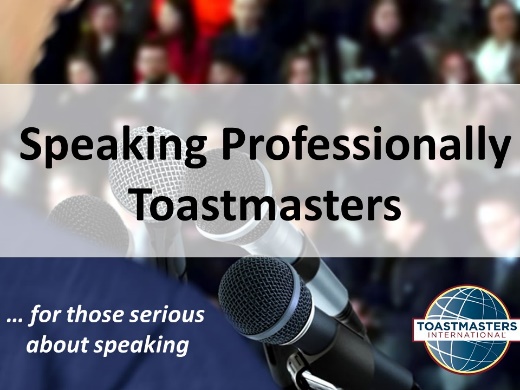 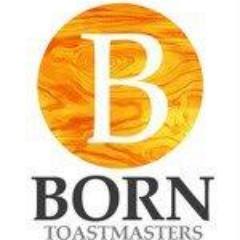 Speaking Professionally Toastmasters exists to empower and equip members in building their speaking business. Your feedback will be confidential.Your name:     Your email:    Are you brand new to joining Toastmasters?     YES       NO    (highlight or circle)If you selected NO from above and are a current member of another club, indicate current club(s) you are a member:  If you were a member of Toastmasters in the past but your membership has expired, indicate the last year you recall being a member:** Note: We need 20 members to charter a new club and 17 of those members must be either (a) brand 	new members, (b) members rejoining after a membership lapse or (c) current members of anotherclub willing to transfer home club membership to our club. If you meet any of these criteria above, then your first 3 months of dues are $150. Otherwise, your dues will be $250.  (If you are a current member of another club, you can have dual enrollment in our Club but to join for $150 you must transfer home club status to our club.)Note x 2:  This club should help you earn $1,500 - $3,500 per speech. That is an extraordinary ROI!  Another reason for the dues is to ensure members are serious about applying themselves and building a speaking business.Highlight or circle below how you describe your current level of speaking experience: Just starting out … I’m not speaking yet but that will soon change!I’ve spoken a few times this year but mostly free speaking engagementsI’m speaking a few times per month and speaking fees are $500 - $1,500I’m speaking consistently and my speaking fees are $2,500+ Other:  ___________________________________________________________________What is your motivation for desiring membership in Speaking Professionally Toastmasters?          Do you want to speak full-time, part-time or on the side to supplement your current income? Explain:What are your ultimate speaking goals by end of 2021?What aspects of speaking and a speaking business do you desire to work on and improve the most?Below are sample education topics we will discuss and provide educational training on. Highlight or circle those topics you’d like to learn more about:	Designing an engaging speech				Crafting a signature story	Virtual speaking techniques				Setting up a virtual studio	How to identify speaking opportunities			How to set speaking fee	Knowing when to charge				How to respond to inquiries	How to outreach for speaking				Creating a signature speech	Designing presentation slides				Speaking about your book during a speech	Power speech openings					Power speech closes	Identifying speaking mentors				Admin of a speaking business	Building a speaker website				Elements of a great speaker demo video	Creating a Speaker Marketing Packet (One Page)	Identifying target audiences	How to find speaking opportunities that pay		How to get referrals and testimonials	Other: Save and submit this completed application to Kevin Snyder at Kevin@KevinCSnyder.com** Membership dues for the first 20 charter members who meet criteria will be $150 every 3 months. After the 20th member, dues will be $250 every 3 months.For more information, refer to www.SpeakingProfessionallyToastmasters.comJoin us for a LIVE Q&A and Virtual Interest Session on Tuesday, October 6.